ACCESS CODE  RODEL & HARRIS  PRAWN  Static gear will be marked by buoys, the minimum size of which complies with A2 sizes.The registration and number of the vessel will be clearly marked on each buoy.Mobile vessels must make contact with one of the listed vessels to ascertain the position of static gear prior to operating inside the North, South, Middle or Deep Water towing areas so that static gear vessels can shift their gear from those areas to allow trawlers to tow within those zones.The VHF contact channel for the area will be channels 8 and 11Mobile vessels must not commence fishing operations during the hours of darkness unless they have ascertained during the hours of daylight that the area fished is clear of static gear.Any static gear not being fished should be reported to the Fishery Office, so that arrangements can be made for it to be lifted.Vessels which accidently tangle with gear are asked to notify local vessels, Fishery Office or WIFA with the readings of where gear has been dropped so that it can be recovered by the owner and to prevent further damage to other gear.The following telephone contact numbers cover Harris area:Mobile vessels: VINE			Finlay E MacLeod		07747773831RIVAL				John MacDonald		07879331780			Static Vessels:WINDY ISLE 			Murdo MacDonald		07584662379VALHALLA			Donald MacLennan	07973772316LEAD US 			Roddy Morrison		07876311508SPINDRIFT			Iain MacLeod		07833527642JUNE ANNE			Donald MacLeod		07769730570ONWARD			Jamie MacDonald		07796614801In the case of any problems contact can be made with:Donald Morrison		Senior Fishery Officer	01851703291Duncan MacInnes		WIFA		01851702385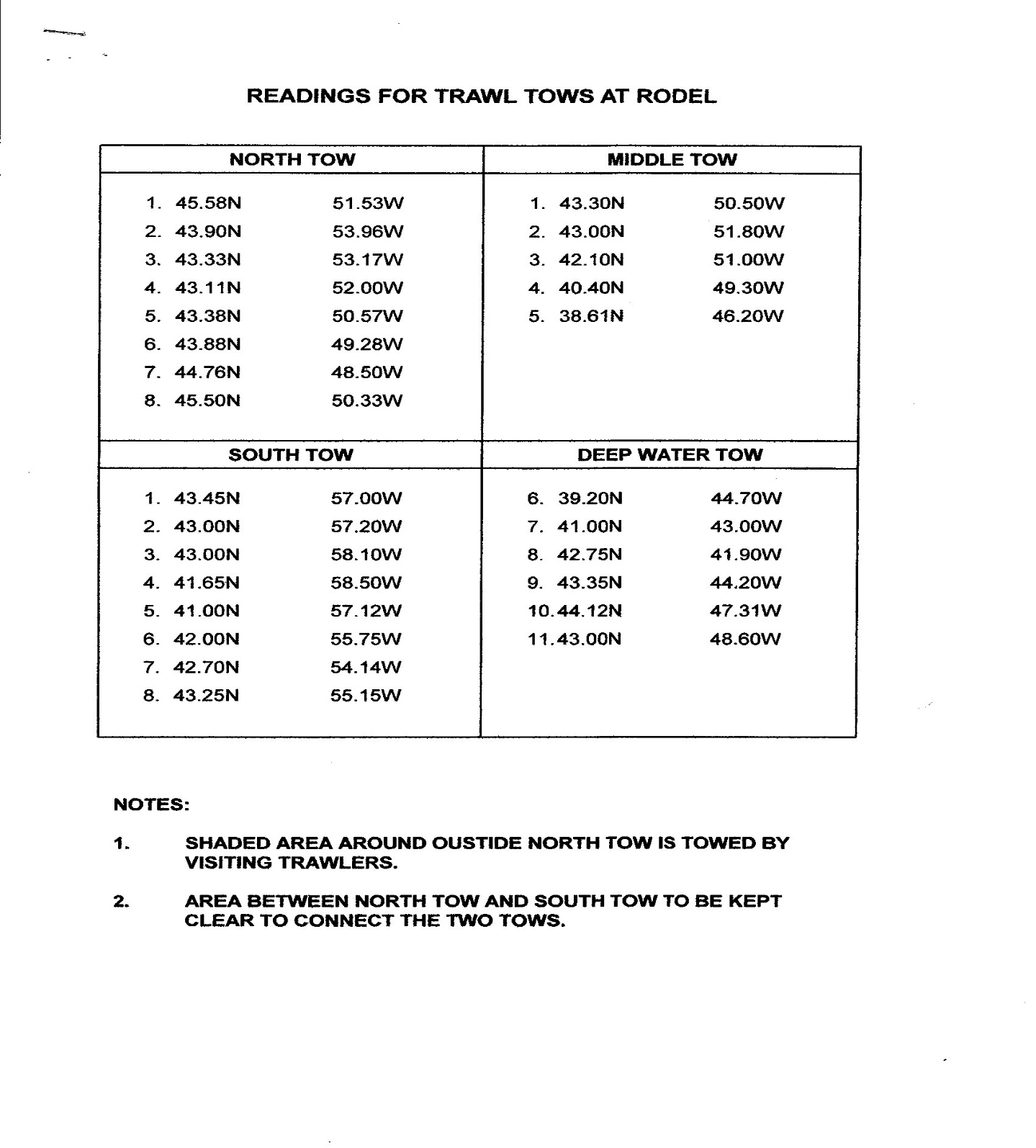 